The ISO/IEC JTC 1 Plenary was held in face-to-face with some remote participation format from 13 to 17 May 2024. They made 21 resolutions during the plenary. This document gathers items discussed and decided in the last JTC 1 meeting which are relevant to ITU-T TSAG and ITU-T study groups and proposes actions appropriate.The next JTC 1 Plenary meeting is planned from 4 to 8 November 2024 in Seoul, Republic of Korea. Meeting format for this plenary will be face-to-face with some remote participation.Establishment, reconstitution and disbound of Groups Summary: ISO/IEC JTC 1 decided to establish Advisory Group 22 to make a close collaboration with World Economic Forum. The collaboration with WEF has started in focus on digital trust worthiness since last plenary meeting in November 2023. After the discussion during the plenary meeting JTC 1 concluded to enhance the scope of the collaboration with WEF and AG 22 will be responsible for the collaboration work.Proposed action: TSAG to note.Summary: JTC 1 decided to establish Joint WG on Guidance on Smart City ICT Infrastructure Planning with ISO/TC 268/SC 1 in order to accelerate the discussion for ISO/IEC AWI 21252, Guidance on Smart City ICT Infrastructure Planning. Proposed action: TSAG and SG20 to note.Summary: ISO 31700: Privacy by design for consumer goods and services, which described about Consumer Privacy, has originally been developed at ISO/PC317. ISO/TMB has decided to transfer the continuous work on the ISO 31700 to ISO/IEC JTC 1, and ISO/TMB requested to ISO/IEC JTC 1 to establish a subcommittee on "Consumer protection: Privacy by Design for Consumer Products" based on their resolution 30/2024. JTC 1 decided to accept the work from PC317, however, the establishment of subcommittee which is responsible only for Consumer Privacy was huge issue for consistency, because SC 27 was already in charge of privacy related topics.In the result of discussions, JTC 1 decided to establish ad hoc group 9 to consider the right direction and scope of the new SC.Proposed action: TSAG and SG17 to note.Summary:  JTC 1 decided to reconstitute the AhG 5 which in charge of coordination with ISO and IEC about the freely available JTC 1 standards.Proposed action: TSAG to note.Summary: ISO/IEC Joint Directives Maintenance Team (JDMT) has worked on the alignment project for Supplement of Directives among ISO, IEC and JTC 1 and the project will continue towards the next meeting of JDMT which is planned in December 2024. The results of alignment project and the changes in Directives should be considered in the future update of ITU-T Recommendation A.23 | ISO/IEC JTC 1 Standing Document 3.Proposed action: TSAG (RG-WM) to note.Summary:  JTC 1 AG21 was disbanded with the conclusion of 7 recommendations to JTC 1, which are described in JTC 1 N16770. JTC 1 took some actions and decided some resolutions (Resolution 7 through 11) related to the recommendations.Proposed action: TSAG to note.Summary:  According to the recommendation from JTC 1/AG21, new pilot project of Strategic Coordination Group on Data Management and Data Governance was established. The Strategic Coordination Group is in charge of the coordination on specific topic among subcommittees and other groups under JTC 1. Proposed action: TSAG and Study Groups related to Data Management and Data Governance work to note.Summary:  According to the recommendation from JTC 1/AG21, new pilot project of Strategic Coordination Group on Metaverse was established.Proposed action: TSAG and Study Groups related to Metaverse work to note.Summary: JTC 1 approved the revised Terms of Reference for JWG on City information modelling and urban digital twin between JTC 1 (WG 11) and IEC SyC Smart Cities. Proposed action: TSAG and SG20 to note.Decisions regarding Work Items Summary: JTC 1 decided to cancel the approved work item “ISO/IEC 29119-11 which will replace of ISO/IEC TR 29119-11 on Software and systems engineering — Software testing Part 11: Guidelines on the testing of AI-based systems”, by considering the national body proposal on this topic.Proposed action: TSAG to note.Summary: According to the establishment of new joint technical committee on Quantum technologies between IEC and ISO (IEC/ISO JTC 3), JTC 1 decided to transfer the work items related to Quantum Technologies to IEC/ISO JTC 3. JTC 1 also appointed the liaison representative to JTC 3 for the future collaboration. Proposed action: TSAG and Study Groups related to Quantum Technologies work to note.Other actions Summary: JTC 1/AG 2 on JTC 1 Emerging Technology and Innovation plans a workshop to specify technology trends from the perspectives of ISO/IEC JTC 1. The agenda will be available after the next JTC 1 Plenary meeting in November.Proposed action: TSAG and Study Groups to note.Summary: According to one of the recommendations from JTC 1/AG 21final report, JTC 1 decided to gather information of collaborations between JTC 1/SCs and Open Source Community in order to find how to build better relationship with Open Source Community. Proposed action: TSAG to note.Summary: The discussion was caused due to one contribution from National Body request on guidelines of usage of AI bot for JTC 1 meetings. ISO/IEC Directives obviously prohibit any usage of proxy for attendee and recording of meeting except official use by Committee Manager of the committee. It may affect to the other ISO and IEC committees because use of AI bot is understood as proxy for attendance which is violation of the Directives. Proposed action: TSAG to note.Future meetings Summary: ISO/IEC JTC 1 plans the next plenary meeting in Seoul, Republic of Korea from 4th to 8th November 2024. Meeting format for this plenary will be face-to-face with some remote.Proposed action: TSAG to note.Relevant item not included in Resolutions:Subcommittee on Smart Cities (SC44)As reported in the previous TSAG meetings, ISO/IEC JTC 1 has decided about the establishment of SC 44 on Information Technology for Smart Cities during the Plenary in May 2023, however, the establishment of SC 44 is still pending because of the continuous discussion in ISO TMB / IEC SMB joint meeting held in June 2024 due to the disapproval by IEC/SMB (on the second ballot). ISO TMB and IEC SMB decided to establish a joint AhG to discuss about this matter and the report will be submitted by October 2024._______________________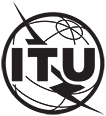 INTERNATIONAL TELECOMMUNICATION UNIONTELECOMMUNICATION
STANDARDIZATION SECTORSTUDY PERIOD 2022-2024INTERNATIONAL TELECOMMUNICATION UNIONTELECOMMUNICATION
STANDARDIZATION SECTORSTUDY PERIOD 2022-2024TSAG-TD640TSAG-TD640TSAG-TD640INTERNATIONAL TELECOMMUNICATION UNIONTELECOMMUNICATION
STANDARDIZATION SECTORSTUDY PERIOD 2022-2024INTERNATIONAL TELECOMMUNICATION UNIONTELECOMMUNICATION
STANDARDIZATION SECTORSTUDY PERIOD 2022-2024TSAG TSAG TSAG INTERNATIONAL TELECOMMUNICATION UNIONTELECOMMUNICATION
STANDARDIZATION SECTORSTUDY PERIOD 2022-2024INTERNATIONAL TELECOMMUNICATION UNIONTELECOMMUNICATION
STANDARDIZATION SECTORSTUDY PERIOD 2022-2024Original: EnglishOriginal: EnglishOriginal: EnglishQuestion(s):Question(s):N/AN/AGeneva, 29 July-2 August 2024Geneva, 29 July-2 August 2024TDTDTDTDTDTDSource:Source:Liaison officer to ISO/IEC JTC 1Liaison officer to ISO/IEC JTC 1Liaison officer to ISO/IEC JTC 1Liaison officer to ISO/IEC JTC 1Title:Title:Report of the ISO/IEC JTC 1 Plenary (Darwin, Australia, May 2024)Report of the ISO/IEC JTC 1 Plenary (Darwin, Australia, May 2024)Report of the ISO/IEC JTC 1 Plenary (Darwin, Australia, May 2024)Report of the ISO/IEC JTC 1 Plenary (Darwin, Australia, May 2024)Contact:Contact:Shigeru MIYAKE
Hitachi, Ltd.
JapanShigeru MIYAKE
Hitachi, Ltd.
JapanShigeru MIYAKE
Hitachi, Ltd.
JapanTel:	+81 80 2687 2171
E-mail:	shigeru.miyake.uy@hitachi.com Abstract:ISO/IEC JTC 1 Plenary meeting was held on 13-17 May 2024 in Face-to-Face with some Remote format in Australia. This document gathers relevant items to ITU-T activities and proposes actions when appropriate. TSAG is invited to take action as proposed.Resolution 1 – Establishment of Advisory Group 22 (JTC 1/AG 22) on Coordination with the World Economic Forum (WEF)JTC 1 establishes JTC 1 Advisory Group 22 (JTC 1/AG 22) on Coordination with the World Economic Forum (WEF), with the following Terms of Reference:Terms of ReferenceCooperate with the World Economic Forum (WEF)Identify the JTC 1 projects and deliverables that are relevant to WEF.Identify gaps and opportunities where relevant JTC 1 deliverables could support WEF’s work and requirements.Encourage contributions from the WEF to inform development of relevant JTC 1 deliverables.Ensure alignment and contribution of JTC 1 efforts to WEF’s publications and events.Suggest the establishment of Liaisons between WEF and JTC 1 SCs.Provide reports to each JTC 1 PlenaryConvenor: Trish Kenyon (Australia)Membership is open to:Individuals nominated by National Bodies (representing the interests of their NB);No more than two representatives per JTC 1/SCs and JTC 1/WGsRepresentatives of the World Economic Forum (WEF)Duration: Through the November 2025 JTC 1 PlenaryJTC 1/AG 22 is instructed to submit an interim report by 9 September 2024 in time for consideration at the November 2024 JTC 1 Plenary as well as subsequent reports in time for consideration at the May 2025 and November 2025 JTC 1 Plenaries.Resolution 6 – Establishment of a Joint Working Group Between JTC 1 and ISO/TC 268/SC 1 on Guidance on Smart City ICT Infrastructure PlanningJTC 1 agrees to the establishment of a Joint Working Group between JTC 1 and ISO/TC 268/SC 1 on Smart City Infrastructure Planning, with the following Terms of Reference:Terms of ReferenceTo develop project ISO/IEC AWI 21252, Guidance on Smart City ICT Infrastructure PlanningCo-Convenors: Heng Qian from JTC 1 (China) and Biyu Wan from ISO/TC 268/SC 1 (China)JTC 1 will have administrative lead of this JWG.Resolution 17 – Shaping the Future of Consumer Protection and Privacy Topics in JTC 1Acknowledging the TMB Resolution 30/2024 allocating work in the new field of activity "Consumer protection: Privacy by Design for Consumer Products" to JTC 1, JTC 1 thanks the TMB for its trust in the capabilities of the committee. JTC 1 agrees that the intensified inclusion of consumer interests in IT standards is crucial for the future development of the committee.JTC 1 will develop a proposal for establishment of a new JTC 1 subcommittee that would include this area of work to be considered at the November 2024 JTC 1 Plenary.Abstention: Belgium, Germany, Russian Federation, SwitzerlandResolution 18 – Establishment of JTC 1 Ad Hoc Group 9 (JTC 1 AhG 9) on Shaping the Future of Consumer Protection and Privacy Topics in JTC 1In order to find the appropriate place for topics related to consumer protection and privacy topics, JTC 1 will analyze potential overlaps with existing SCs, create a new entity, and reshape the scopes of other SCs, if necessary. This analysis will focus on optimizing consumer representation and expert engagement and minimizing project coordination efforts while meeting stakeholder needs. Such a change of the JTC 1 structure needs to be prepared carefully.For conducting these preparations, JTC 1 establishes AhG 9 on Shaping the Future of Consumer Protection and Privacy Topics in JTC 1 with the following Terms of Reference.Terms of Reference:Further analyze the package of information provided to TMB concerning TS/P 316 (JTC 1 N16831) for recommending the creation of a new SC within JTC 1,Develop and review proposals for the scope of the new JTC 1 SC and analyze their respective advantages and disadvantages,Determine, in particular, the optimal separation of scopes between the new JTC 1 SC and other JTC 1 SCs in order to optimize consumer representation, expert engagement and project coordination efforts while meeting stakeholder needs, and Identify projects in JTC 1 entities that should be re-allocated to the new JTC 1 SC.Duration: until the November 2024 JTC 1 PlenaryConvenor: Marta Janczarski (Ireland)Participation:- No more than two individuals nominated by each National Body (representing the interests of their NBs)- ISO/PC 317 ChairThe AhG 9 is instructed to provide a recommendation to JTC 1 by 9 September 2024 for consideration at the November 2024 JTC 1 Plenary.Objections: China, GermanyAbstentions: Belgium, Russian Federation, Sweden.Resolution 5 – Reconstitution of JTC 1 Ad Hoc Group 5 (JTC 1/AhG 5) on JTC 1 Standards Made Freely AvailableJTC 1 reconstitutes JTC 1 Ad Hoc Group 5 on JTC 1 Standards Made Freely Available, with the following Terms of Reference:Terms of ReferenceProvide information to ISO Council, the IEC Board and the ISO Council Standing Committee on Strategy and Policy (CSC/SP) regarding JTC 1 and its need to make certain standards and other deliverables available at no cost to the user;Respond to specific requests from ISO Council, the IEC Board and the ISO Council Standing Committee on Strategy and Policy (CSC/SP);Provide information to ISO TMB and IEC SMB regarding JTC 1 and its need to make certain documents available to the public as noted in JTC 1 SD 23, Document Access.Membership is open to:One representative per National Body (representing the interests of their NB);One representative per JTC 1/SC and JTC 1/WG;One representative per JTC 1 Liaison Organization and per JTC 1 Recognized PAS Submitter.Convenor: Phil Wennblom (JTC 1 Chair)Duration: Through the November 2024 JTC 1 Plenary.JTC 1/AhG 5 is instructed to submit a final report by 9 September 2024 in time for consideration at the November 2024 JTC 1 Plenary.Resolution 13 – Reconstitution of Ad Hoc Group 7 (JTC 1 AhG 7), Supplement AlignmentJTC 1 reconstitutes JTC 1 Ad Hoc Group 7 on Supplement Alignment with the following Terms of Reference:Terms of Reference:Review proposals from the ISO/IEC Joint Directives Maintenance Team (JDMT) on alignment of the ISO, IEC, and JTC 1 Supplements, and resulting modifications to the ISO/IEC Directives Part 1.Develop JTC 1 positions and proposals for use by the JTC 1 Chair and JTC 1 Committee Manager as they engage with JDMT.Membership is open to:One representative per National Body plus alternate (representing the interests of their NB);One representative per JTC 1/SC and JTC 1/WG;JTC 1 Chair and JTC 1 Committee Manager;Representatives of ISO and IEC.Convenor: Phil Wennblom (JTC 1 Chair)Duration: Through the November 2024 JTC 1 PlenaryThe AhG 7 on Supplement Alignment is instructed to submit a final report by 9 September 2024 in time for consideration at the November 2024 JTC 1 Plenary.Resolution 12 – Disbandment of Advisory Group 21 (AG 21), JTC 1 Strategic DirectionHaving reviewed the AG 21 report (JTC 1 N16770) and accepted the recommendations contained therein, JTC 1 disbands AG 21, JTC 1 Strategic Direction.JTC 1 thanks the AG 21 Convenor and the AG 21 participants for their hard work and congratulates all involved for completing its task.Resolution 8 – Strategic Coordination Group on Data Management and Data GovernanceAs noted in the AG 21 report (JTC 1 N16770) clause 4.6.3, JTC 1 establishes a pilot project for a Strategic Coordination Group on Data Management and Data Governance with the following Terms of Reference:Terms of ReferenceDevelop an integrated view of the JTC 1 and external environment in the Data Management and Data Governance domain.Strategically review the opportunities and potential projects within the domain to address gaps and stakeholder needs.Advise JTC 1 on action the Strategic Coordination Group and JTC 1 should take to maximize success for JTC 1 in this domain.Facilitate communication, coordination, and information among member entities.Identify cases of coordination needed among member entities on new or existing projects.Explore opportunities with the constituent entities to communicate and promote the domain work through webinars and other activities and deliverables and facilitate its implementation.Provide a report to JTC 1 at each JTC 1 Plenary. This report shall cover progress, plans, and recommendations to JTC 1.The membership shall consist of SC Chairs, JTC 1 WG Convenors, Committee Managers and an appointed alternate for the SC Chair or JTC 1 WG Convenor that have projects in the domain.The initial identified pilot project members of the group are: SC 6, SC 7, SC 23, SC 27, SC 32, SC 36, SC 38, SC 40, SC 41, SC 42, SC 43, WG 11, WG 12, WG 13, WG 15. The SCG may invite external guests to present to the SCG on specific topics.Convenor: Donald Deutsch (US)Duration: 2 yearsThe SCG is instructed to submit an interim report by 9 September 2024 in time for consideration at the November 2024 JTC 1 Plenary as well as a subsequent report to the May 2025 JTC 1 Plenary.Objection: Germany Resolution 9 – Strategic Coordination Group on MetaverseAs noted in the AG 21 report (JTC 1 N16770) clause 4.6.3, JTC 1 establishes a pilot project for a Strategic Coordination Group on Metaverse with the following Terms of Reference:Terms of ReferenceDevelop an integrated view of the external environment in the Metaverse domain.Strategically review the opportunities and potential projects within the domain to address gaps and stakeholder needs.Advise JTC 1 on action the Strategic Coordination Group and JTC 1 should take to maximize success for JTC 1 in this domain.Facilitate communication, coordination, and information among member entities.Identify cases of coordination needed among member entities on new or existing projects.Explore opportunities with the constituent entities to communicate and promote the domain work through webinars and other activities and deliverables and facilitate its implementation.Provide a report to JTC 1 at each JTC 1 Plenary. This report shall cover progress, plans, and recommendations to JTC 1.The membership shall consist of SC Chairs, JTC 1 WG Convenors, Committee Managers and an appointed alternate for the SC Chair or JTC 1 WG Convenor that have projects in the domain.The initial identified pilot project members of the group are: SC 24, SC 27, SC 29, SC 36, SC 38, SC 41, SC 42, SC 43, JTC 1/IEC SyC Smart Cities JWG, WG 11, WG 12, WG 13, WG 15. The SCG may invite external guests to present to the SCG on specific topics.Convenor: Fernando Gebara Filho (Brazil)Duration: 2 yearsThe SCG is instructed to submit an interim report by 9 September 2024 in time for consideration at the November 2024 JTC 1 Plenary as well as a subsequent report to the May 2025 JTC 1 Plenary.Objection: Germany Resolution 14 – Revised Terms of Reference for the JTC 1/IEC SyC Smart Cities JWG, City information modelling and urban digital twinsJTC 1 approves the revision of the Terms of Reference for the JTC 1/IEC SyC Smart Cities JWG, City information modelling and urban digital twins as follows:Terms of ReferenceTo carry out a gap analysis on standards related to City Information Modelling and Urban Digital Twins;To use the gap analysis to develop requirements for the standards needed for the implementation of City Information Modelling and Urban Digital Twins;To develop those standards relating to City Information Modelling and Urban Digital Twins that are within its competence, including a reference architecture that takes into account the differing perspectives of City Information Modelling and Urban Digital Twins.Notes:The Joint Working Group is not expected to develop many standards itself, but rather through a process of use case/case study collection, the development of an integrated reference architecture, and standards mapping, to identify the gaps in existing standards and support the relevant specialist technical committees to address these.The reference architecture is intended to be coherent with ISO/IEC 42010 and the developing work on the Smart Cities Reference Architecture (IEC 63205), the Digital Twin Reference Architecture (ISO/IEC 30188) and the IoT Reference Architecture (ISO/IEC 30141 Ed2).Resolution 7 – Cancellation of NP 29119-16 and Collaboration on ISO/IEC 29119-11Based on the National Body contributions and discussions during the JTC 1 Plenary, JTC 1 cancels NP 29119-16.JTC 1 instructs the SC 7 and SC 42 leadership to collaborate on addressing any issues with the progress of ISO/IEC 29119-11 and on defining additional projects for testing of AI and ML systems.Objections: Australia, IndiaResolution 2 – Actions related to JTC 1/WG 14 and IEC/ISO JTC 3 on Quantum technologiesNoting the creation of IEC/ISO JTC 3 on Quantum technologies, JTC 1 takes the following actions:Transfers the two approved projects currently assigned to JTC 1/WG 14 to JTC 3:ISO/IEC 4879ISO/IEC TR 18157Cancels the PWIs currently assigned to JTC 1/WG 14:ISO/IEC PWI 18660ISO/IEC PWI 18670ISO/IEC PWI 20153Disbands JTC 1/WG 14Establishes an enhanced liaison between JTC 1 and JTC 3 and appoints Hong Yang (China) to serve as the JTC 1 liaison representative to JTC 3.JTC 1 thanks the JTC 1/WG 14 Convenor and participating experts for their pioneering work in quantum computing and quantum information technology and congratulates all involved for completing the work on ISO/IEC 4879.Resolution 4 – JTC 1 Foresight WorkshopJTC 1 authorizes the AG 2 (JETI) to convene a JTC 1 Foresight Workshop as follows:ObjectiveIdentify major trends and directions of future emerging technologies from the view of JTC 1Explore the need for standardization to respond to upcoming technological shiftsSeek opportunities for cooperation and collaboration for future standardsIdentify standardization initiatives that JTC 1 can leadProgramChoosing the topic(s) from 2024 Top Priority Technologies and existing TTRsFormatHow to hold: Online workshop with half-day session (5~6 talks)Workshop open to: All JTC 1 members and related liaison organizationsWhen: between December 2024 and January 2025Resolution 11 – Engagement with Open Source CommunityJTC 1 instructs its SC Chairs and PAS Mentors to submit information, with supporting examples, to the JTC 1 Leadership on how the SCs and PAS Mentors engage with the Open Source community. JTC 1 SC Chairs and PAS Mentors are instructed to submit their information to the JTC 1 Leadership by 23 August 2024 so that it can be compiled into a single document for sharing with JTC 1.The JTC 1 leadership is instructed to submit the consolidated document by 9 September 2024 in time for consideration at the November 2024 JTC 1 Plenary.Resolution 16 – Use of AI Bots and Recording Tools During MeetingsNoting contributions made by the National Bodies of India, the UK and the US over concerns relating to practices potentially used during meetings, and that these concerns are not limited to JTC 1 alone, JTC 1 requests that ISO and IEC review the information provided below and consider suitable actions or statements that will address these evolving issues to help ensure that there is only engagement by humans and that inappropriate tools are prohibited.“Currently there are many AI based bots and other tools, that can join online meetings on behalf of any registered human participant. There is a very real possibility that such AI Bots and tools could potentially be, and most likely are, being used to join online meetings. Additionally, tools are being used in meetings, both virtual and face to face, in a manner that records the discussions (audio and video) and can then be used locally or remotely without the host being aware.This raises at least the following issues:A participant using an AI Bot or any other tool to attend a meeting could be considered to be using a proxy to attend the meeting.A participant using an AI Bot or any other tool to attend a meeting or that records discussions and or video could be considered to be making an unauthorized recording of the meeting.The ISO/IEC Directives Part 1 do not permit proxies to attend meetings and do not permit unauthorized recordings to be made.The only recordings of a meeting allowed are for use by the Committee Manager/Secretary, for official purposes.These rules are in place and described in the ISO/IEC Directives Part 1, Annex SF.10.An ISO and IEC statement is requested reminding participants that any tool that is acting as a proxy (for example, an AI Bot) is not allowed.”Resolution 20 - Future JTC 1 Plenary MeetingsThe following schedule of future JTC 1 Plenary meetings is agreed:4-8 November 2024 Seoul, Republic of KoreaMay 2025 TBD10-14November 2025 China JTC 1 National Bodies and JTC 1 Liaison Organizations are strongly encouraged to consider the possibility of hosting future JTC 1 Plenary meetings. 